CT PUBLIC SCHOOL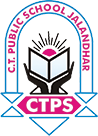        MID TERM EXAM 2019                                PRACTICAL DATE SHEETCT PUBLIC SCHOOL       MID TERM EXAM 2019     PRACTICAL DATE SHEETDATEXIXII28/8/2019HINDI/ PUNJABI29/8/2019MUSIC/ COMP. SCIMUSIC/ COMP. SCI2/09/2019PHY./ ACOUNTANCY/ HINDI/ PUNJABIBIO/ ECO/ GEO.3/09/2019CHEMISTRY/ ECO./ GEO.PHY./ B. STU. 4/09/2019BIO/ B.STUD./ POL. SCI.CHEMISTRY/ ACCOUNTANCY/ POL. SCI.6/09/2019PHY. EDUPAINTING7/09/2019PAINTINGPHY. EDU.DATEIIIIIIIVV29/8/2019MATHSENGLISHHINDIPUNJABIMATHS2/9/2019PUNJABI	                                  MATHSPUNJABI	                                  MATHSENGLISHENGLISHHINDI3/09/2019ENGLISHPUNJABIMATHSHINDIPUNJABI4/09/2019HINDIHINDIPUNJABIMATHSENGLISH6/09/2019ARTS/FRENCHARTS/FRENCHARTS/FRENCHARTS/FRENCHARTS/FRENCH7/09/2019G.K.G.K.G.K.G.K.G.K.9/09/2019COMPUTERCOMPUTERCOMPUTERCOMPUTERCOMPUTER